Téma: Naše SlovenskoTýždeň: 25. 5. – 29.5.2020Vek. skupina: 4-5 ročné detiPONDELOKMilí rodičia, milé deti, prajem Vám pekný a úspešný týždeň s novou témou „Naše Slovensko“.Vlasť, naša rodná krajina sa volá SLOVENSKO.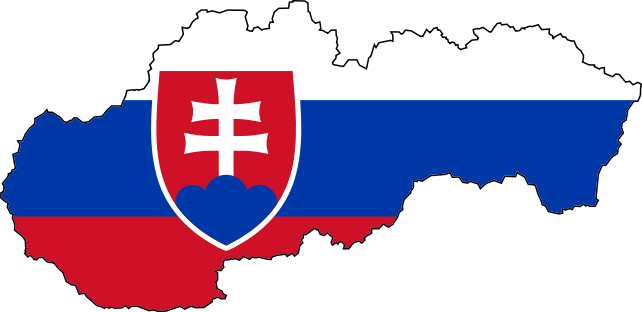 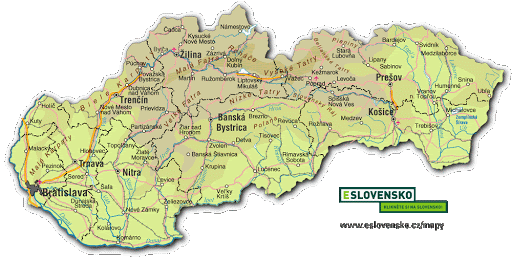 Hlavné mesto Slovenska je BRATISLAVA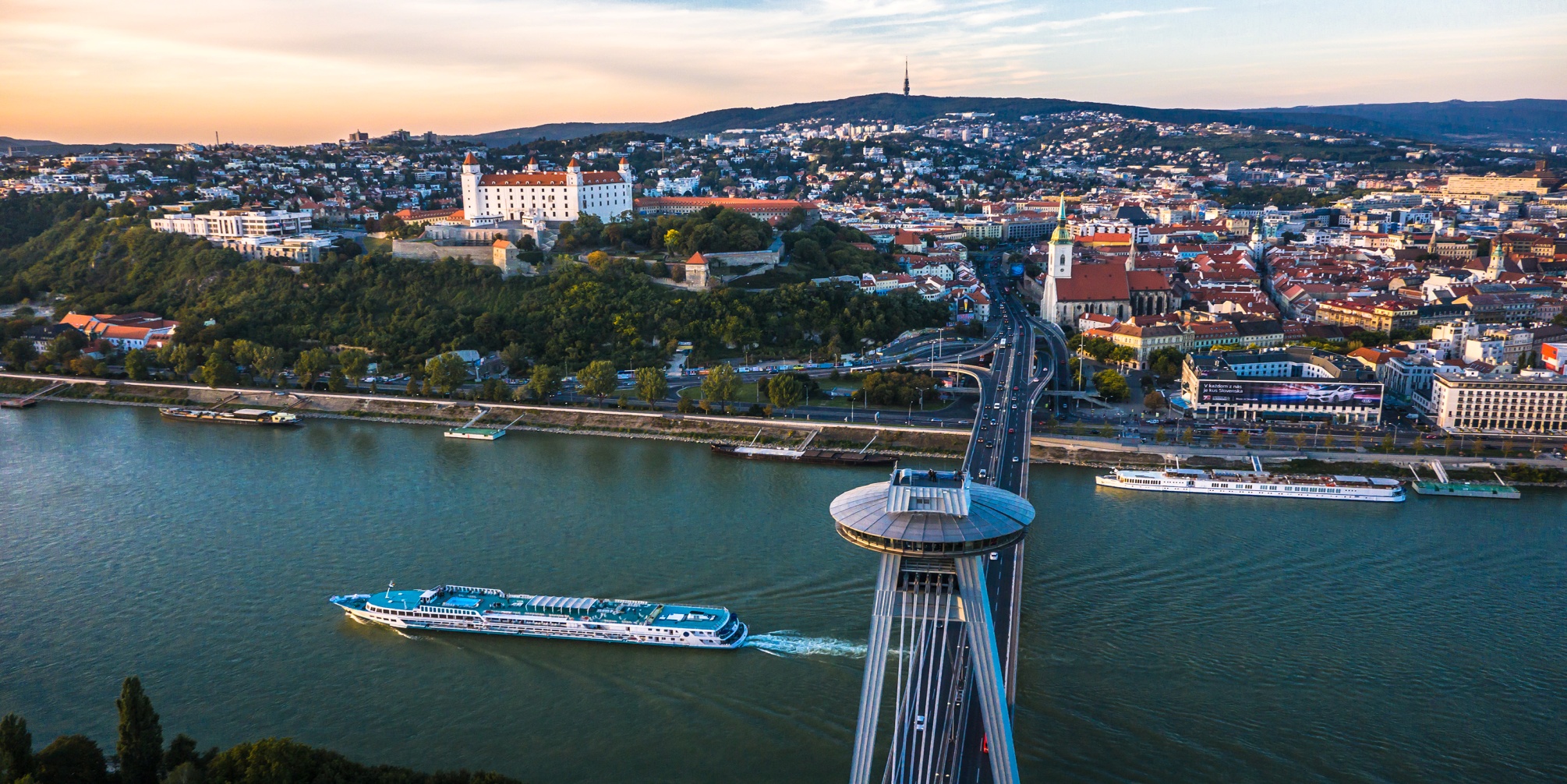 Slovenská vlajka a 			znak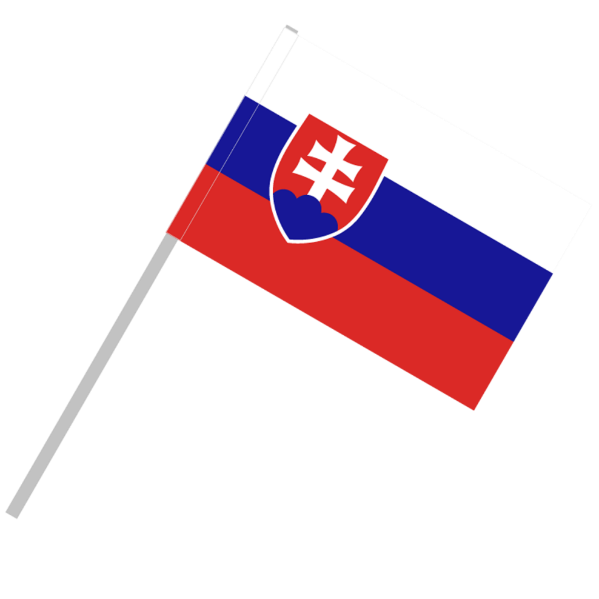 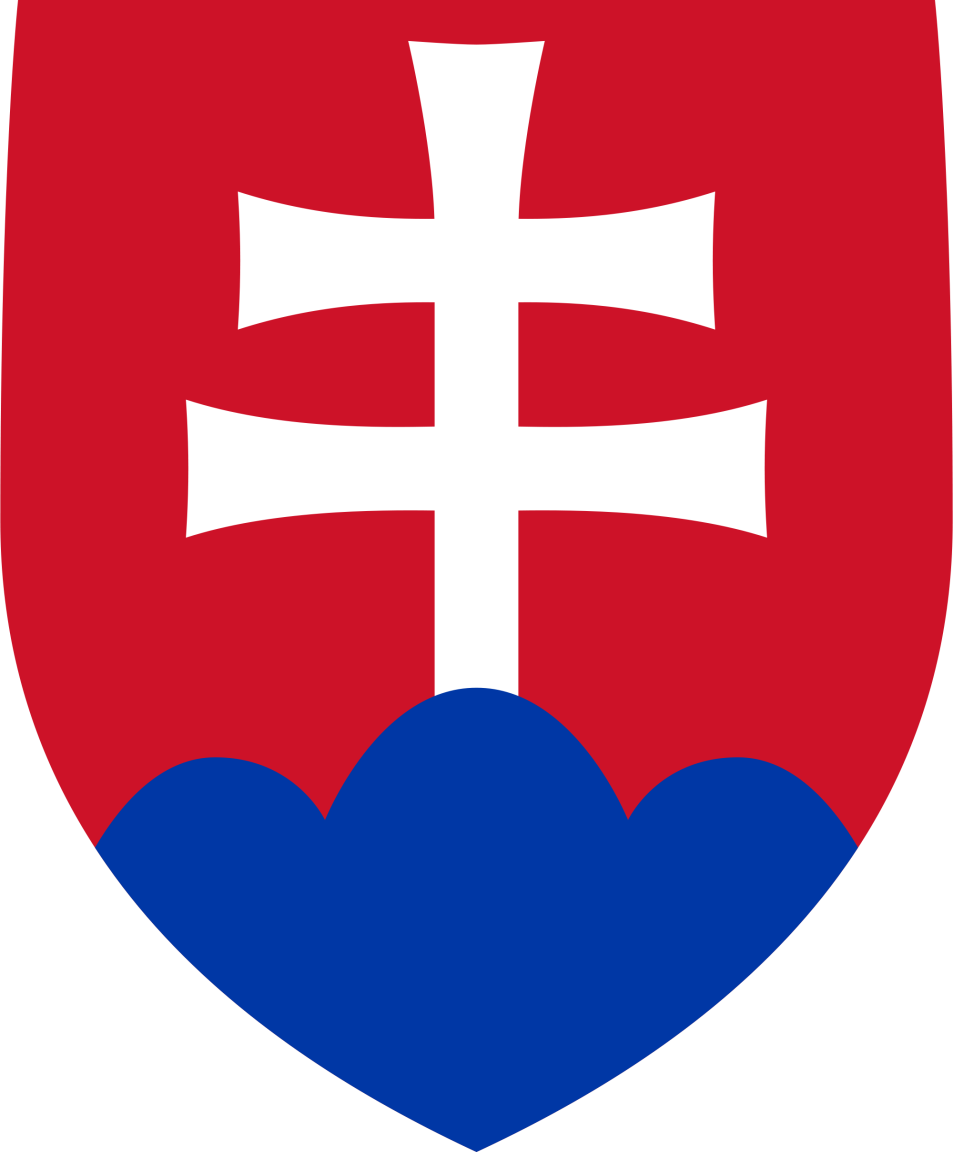 Opíš znak Slovenskej republiky.Slovenská hymna          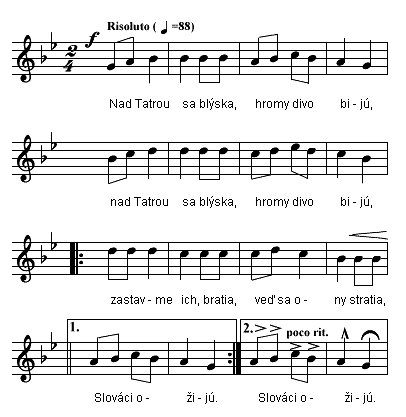 Pri akých príležitostiach sa zvykne spievať hymna SR? v záhrade pri oberaní jabĺk pri víťazstvách SR v rôznych športoch (hokej)pri oslavách Nového roka (počas ohňostroja) ??????Môžeš si ju vypočuť tu  https://www.youtube.com/watch?v=8UYNqgja4bs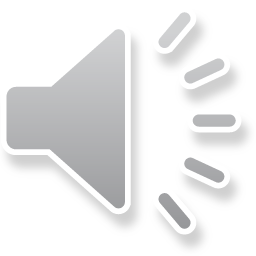 Prezidentka Slovenskej republiky sa volá Zuzana Čaputová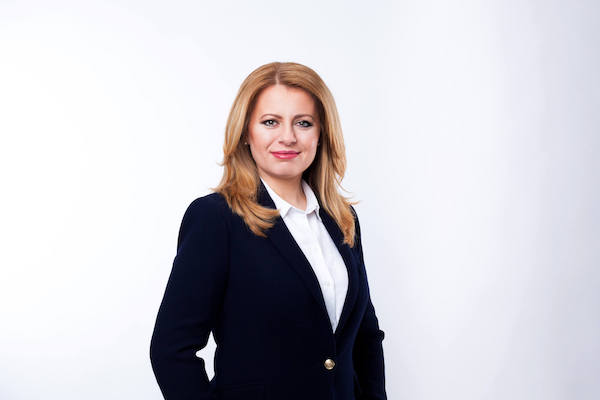 Sídlo prezidentky Slovenskej republiky – Grasalkovičov palác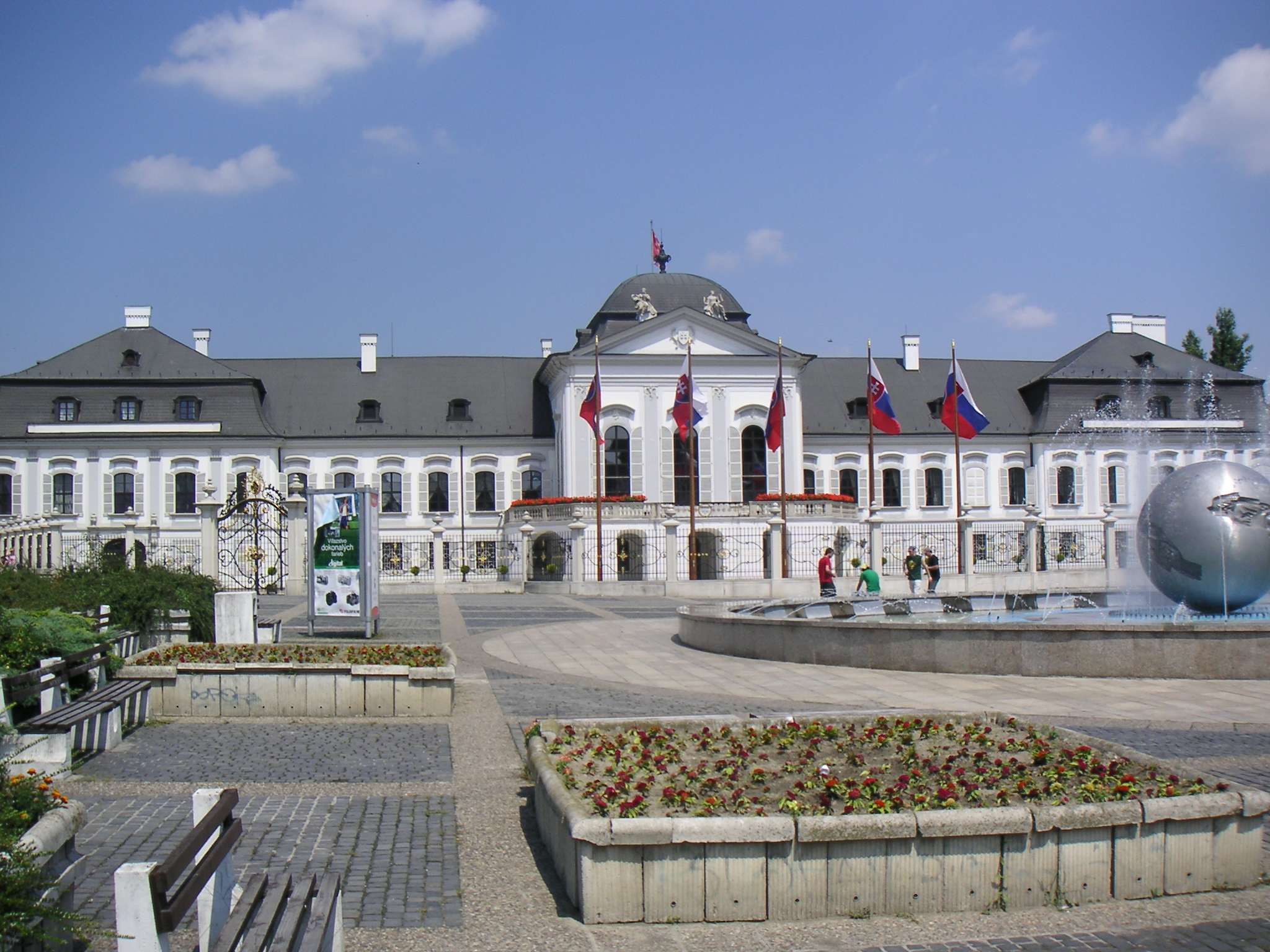 D U N A J  - rieka, ktorá preteká cez Bratislavu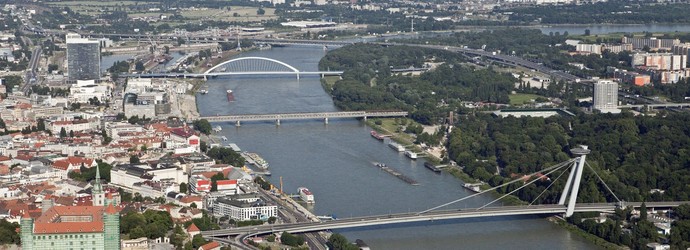 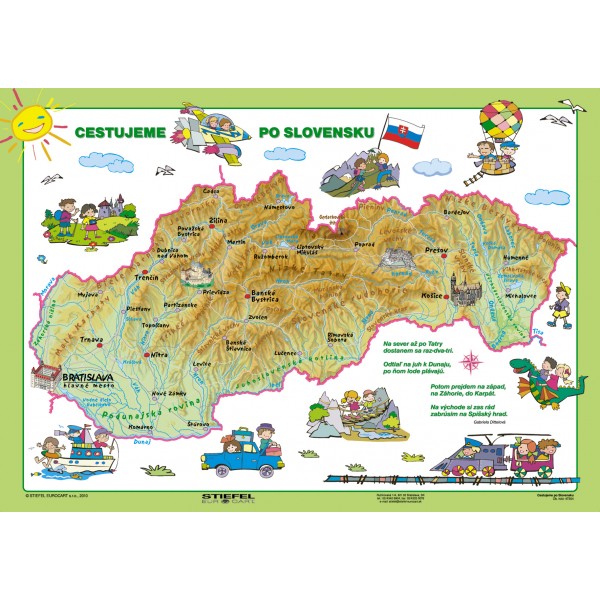 Prezri si mapu a spolu s mamkou pohľadaj hlavné mesto Bratislavu. Vyhľadaj tiež Košice, Prešov.Vysoké Tatry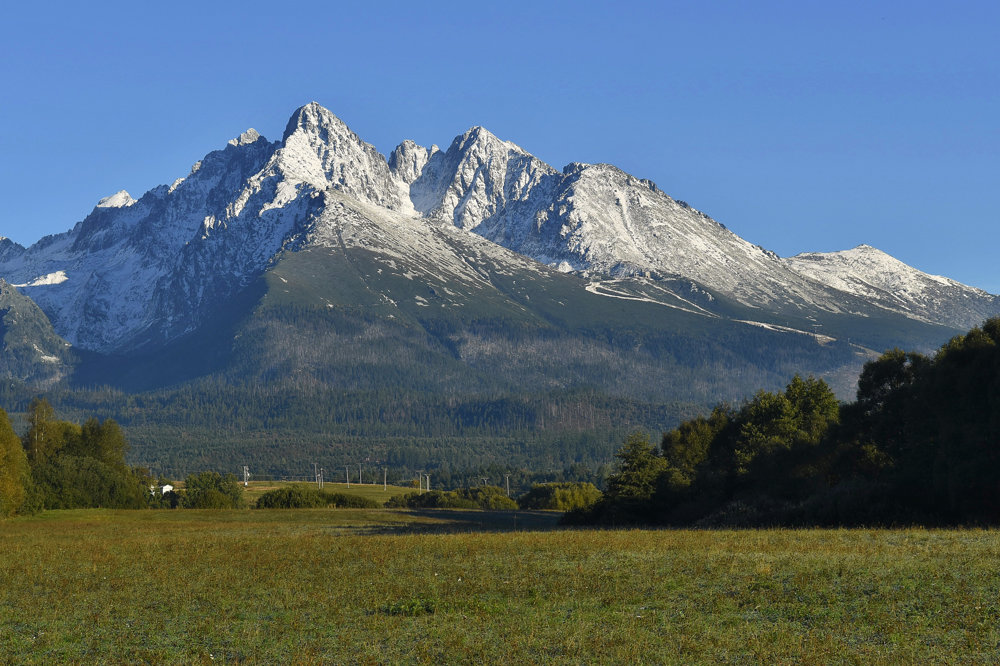 Lomnický štít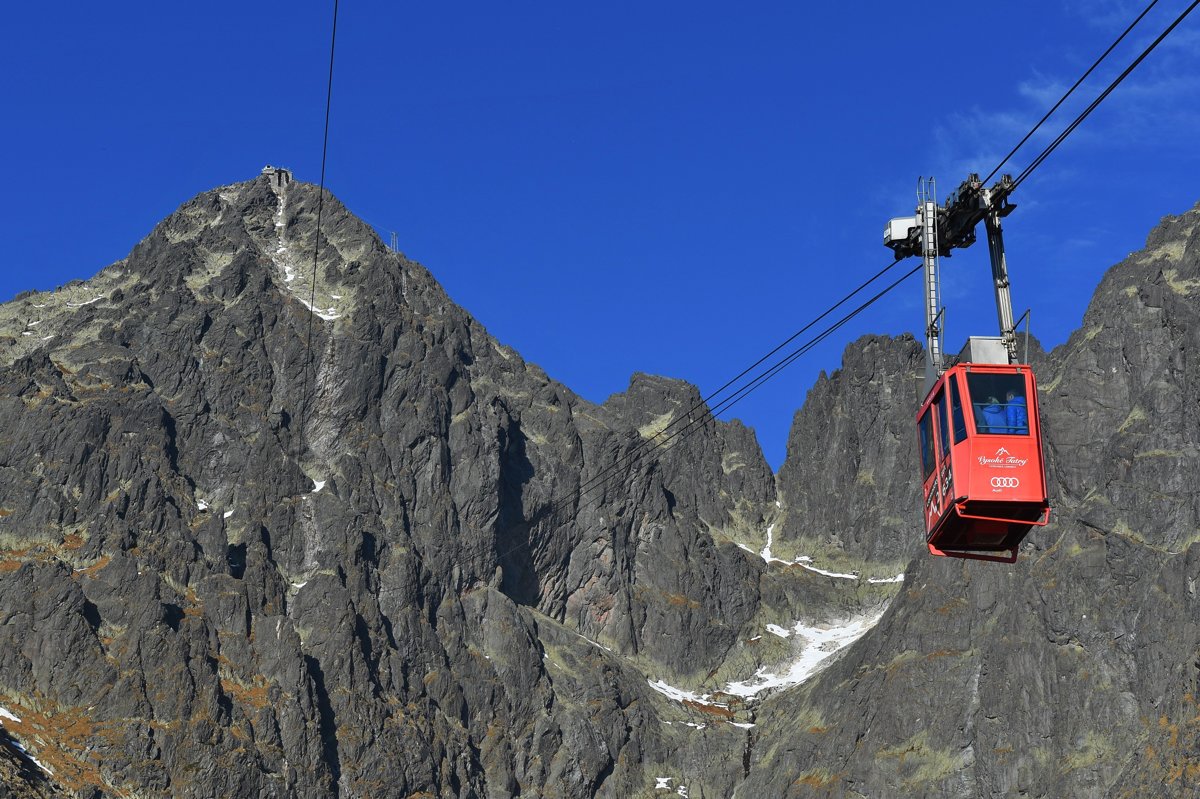 Na Slovensku máme hrady aj zámky Spišský hrad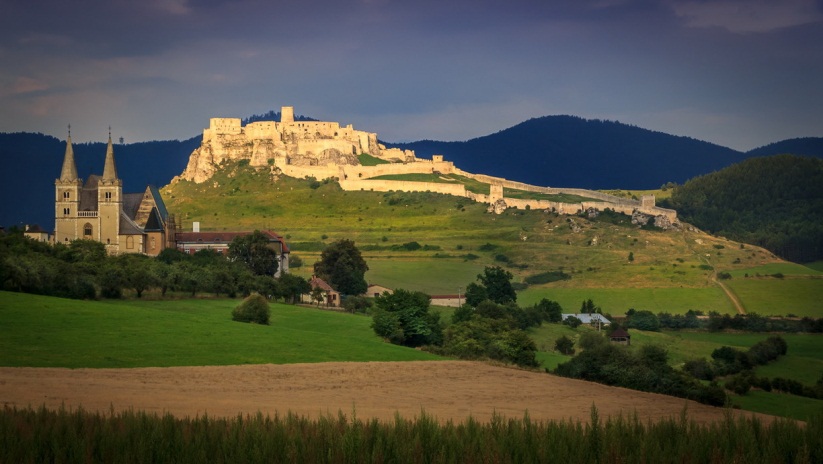  Trenčiansky hrad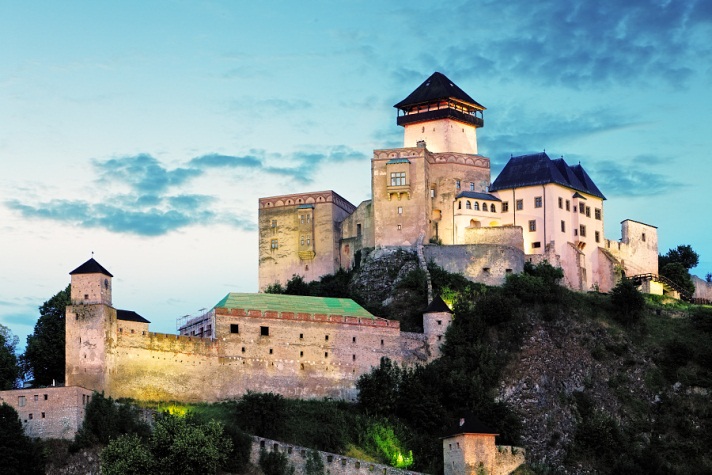  hrad Devín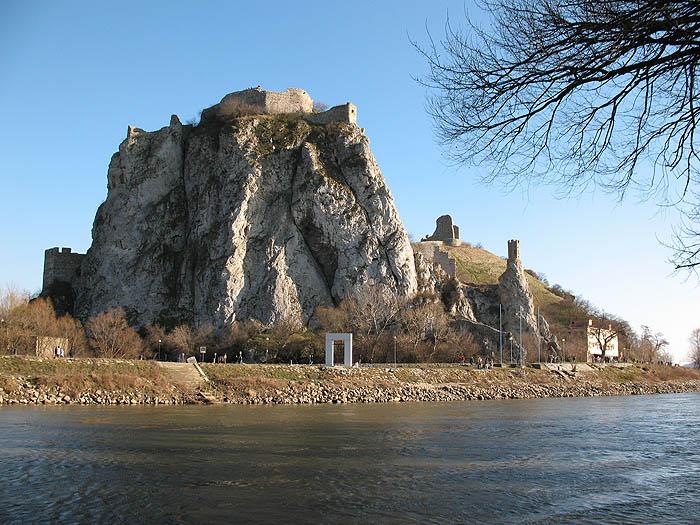  Bojnický zámok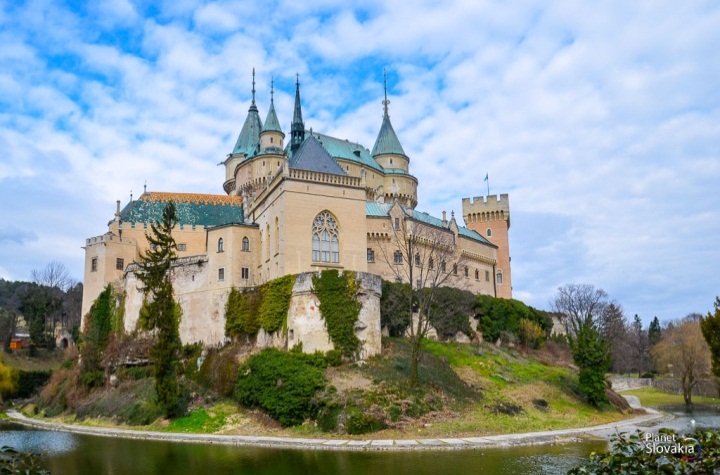  Oravský zámok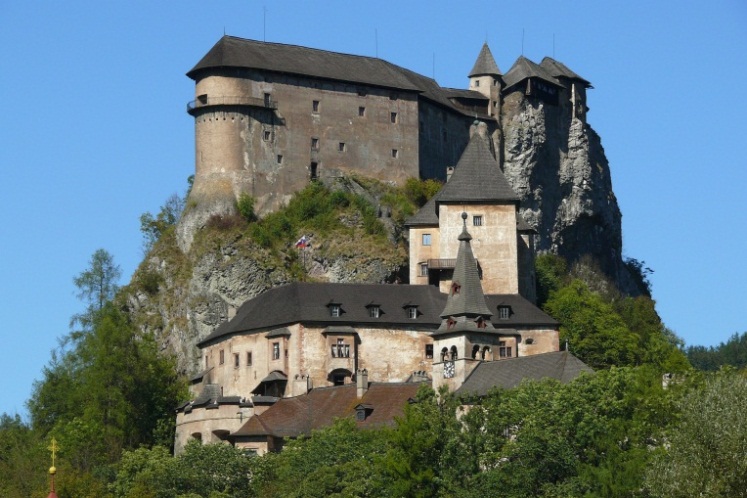 Na Slovensku platíme eurami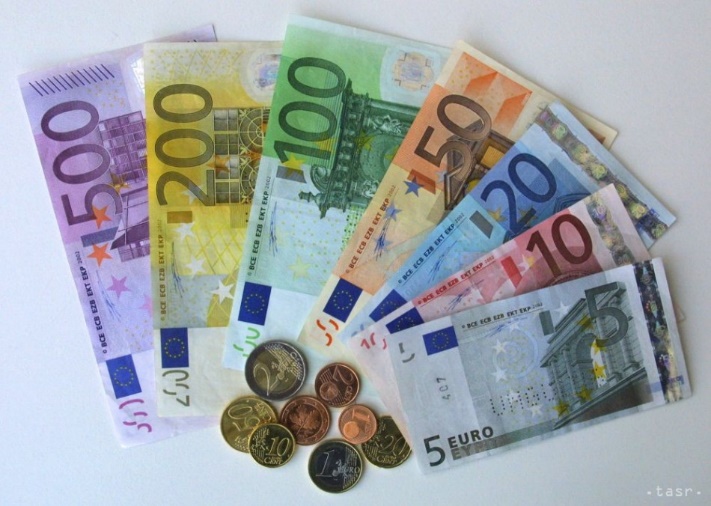 Úloha:Nakresli kruh tam, kde sa podľa teba nachádza Bratislava.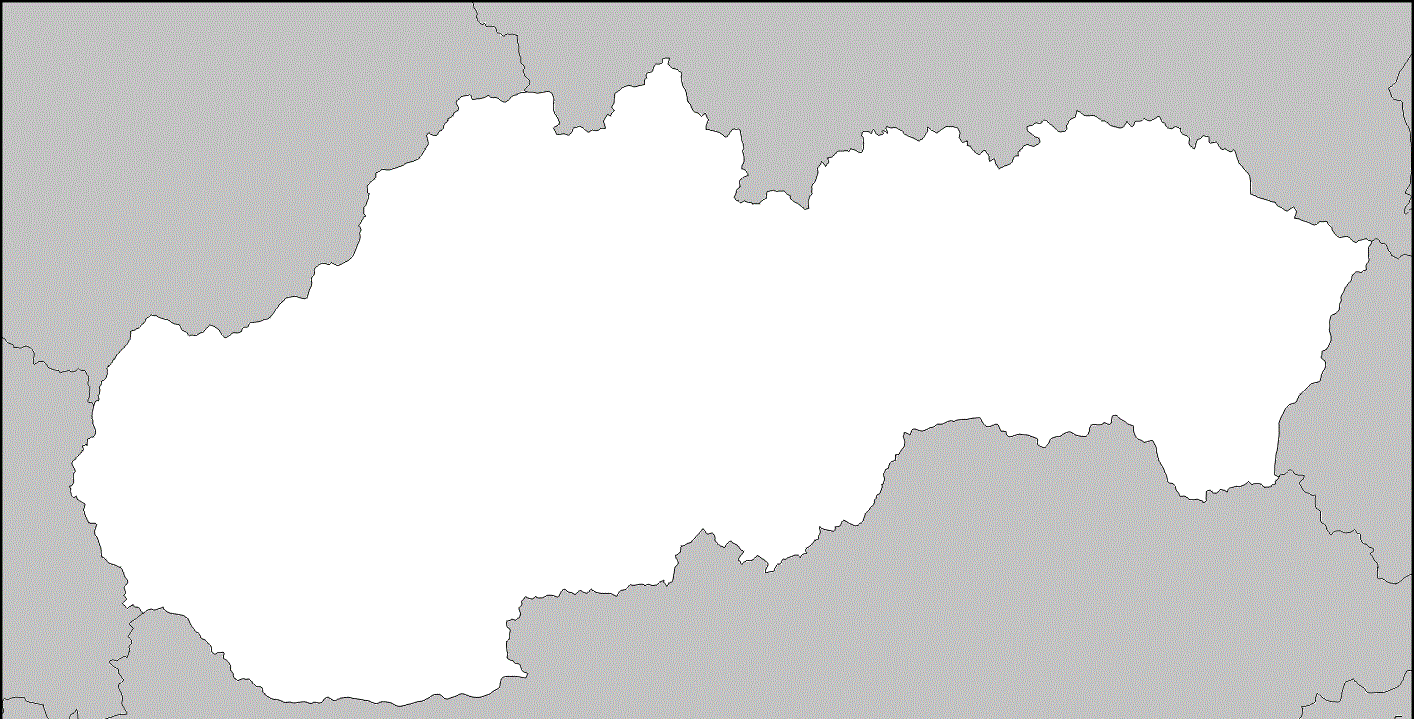 UTOROKSymbolom Bratislavy je aj BRATISLAVSKÝ HRAD.A my si dnes Bratislavský hrad vyrobíme 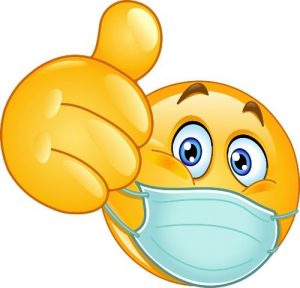 Budeme potrebovať Škatuľu4 valce Červený papier			LepidloNožniceFixku  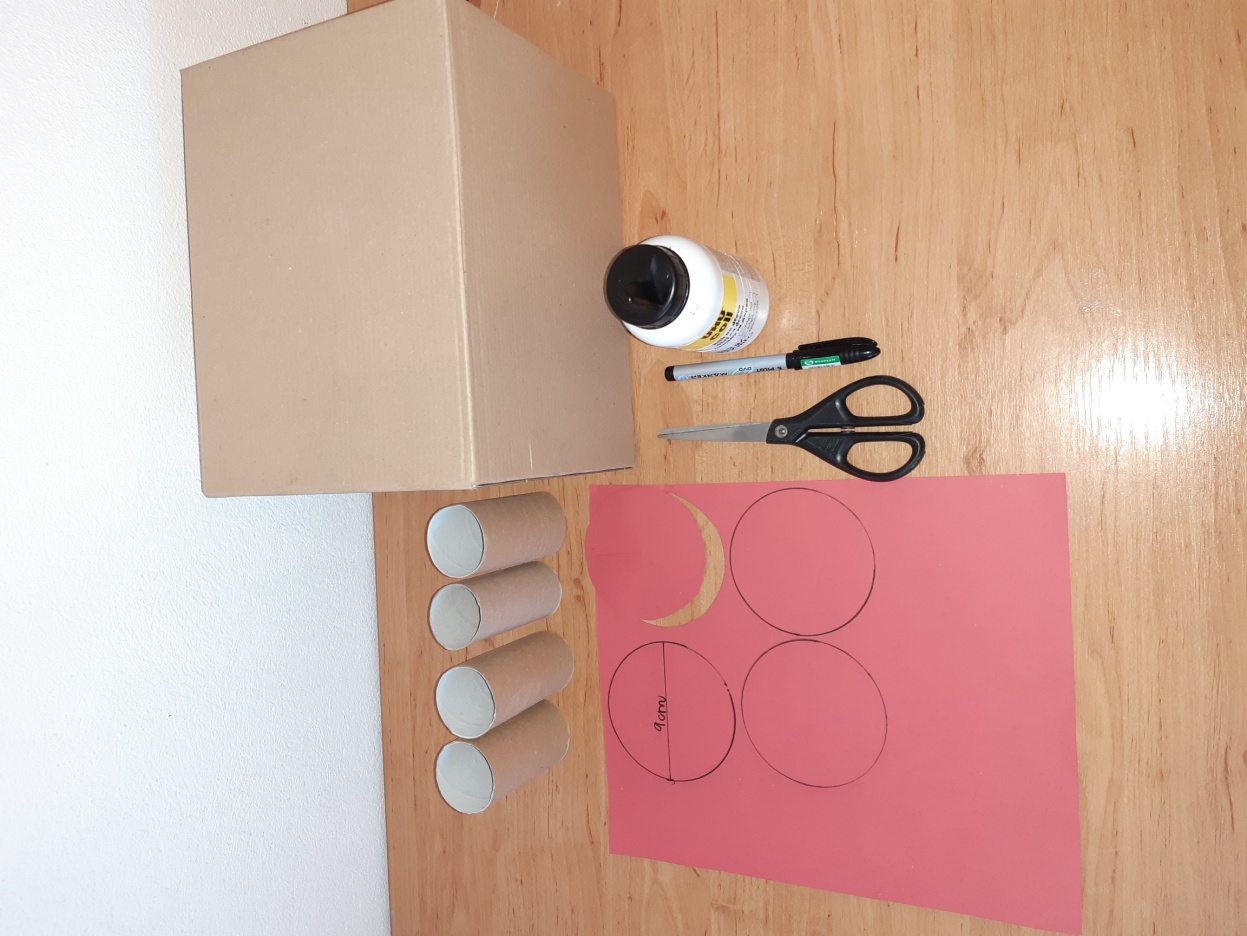 Vystrihneme 4 červené kruhy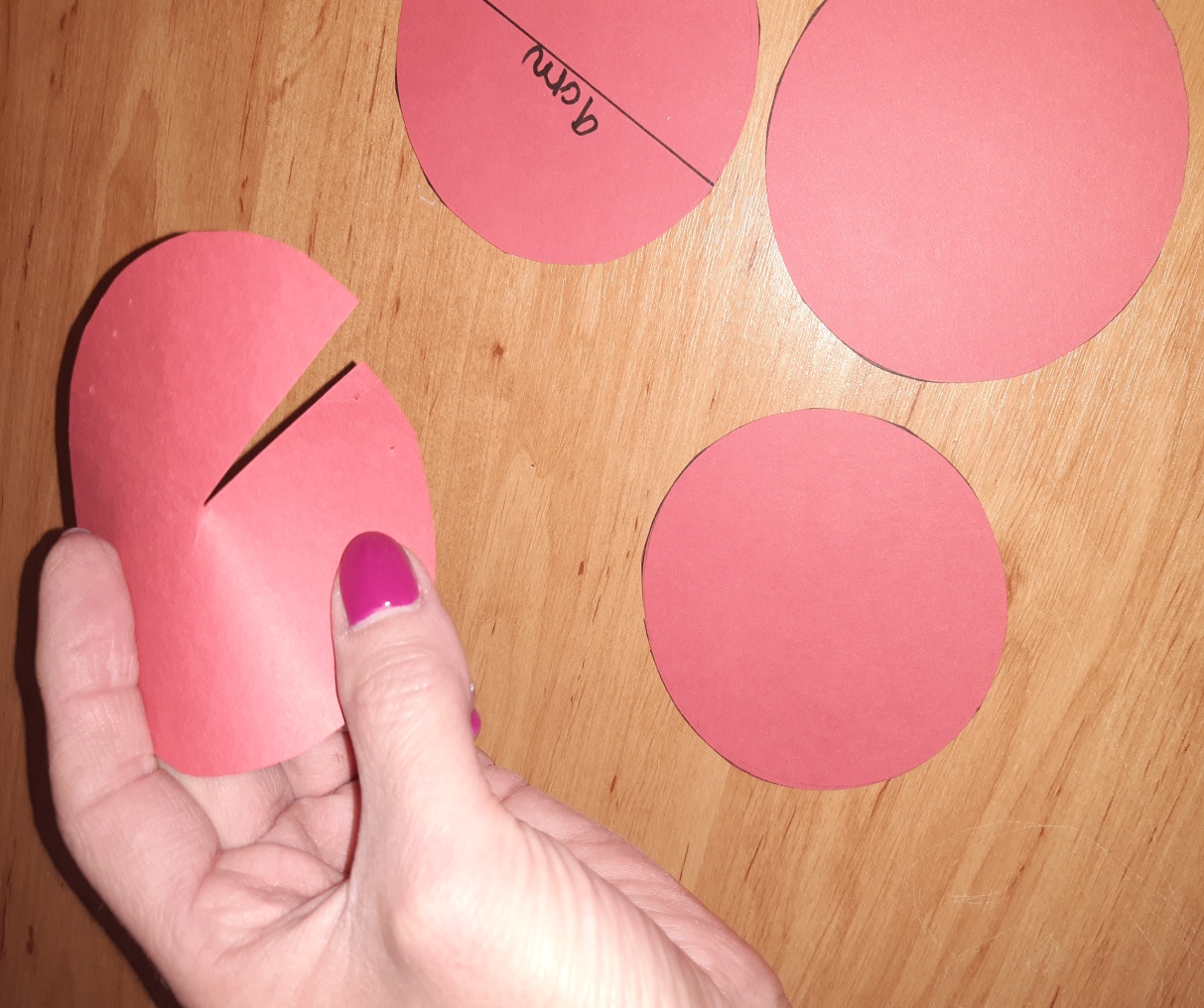 Nastrihneme kruh a zlepíme striešku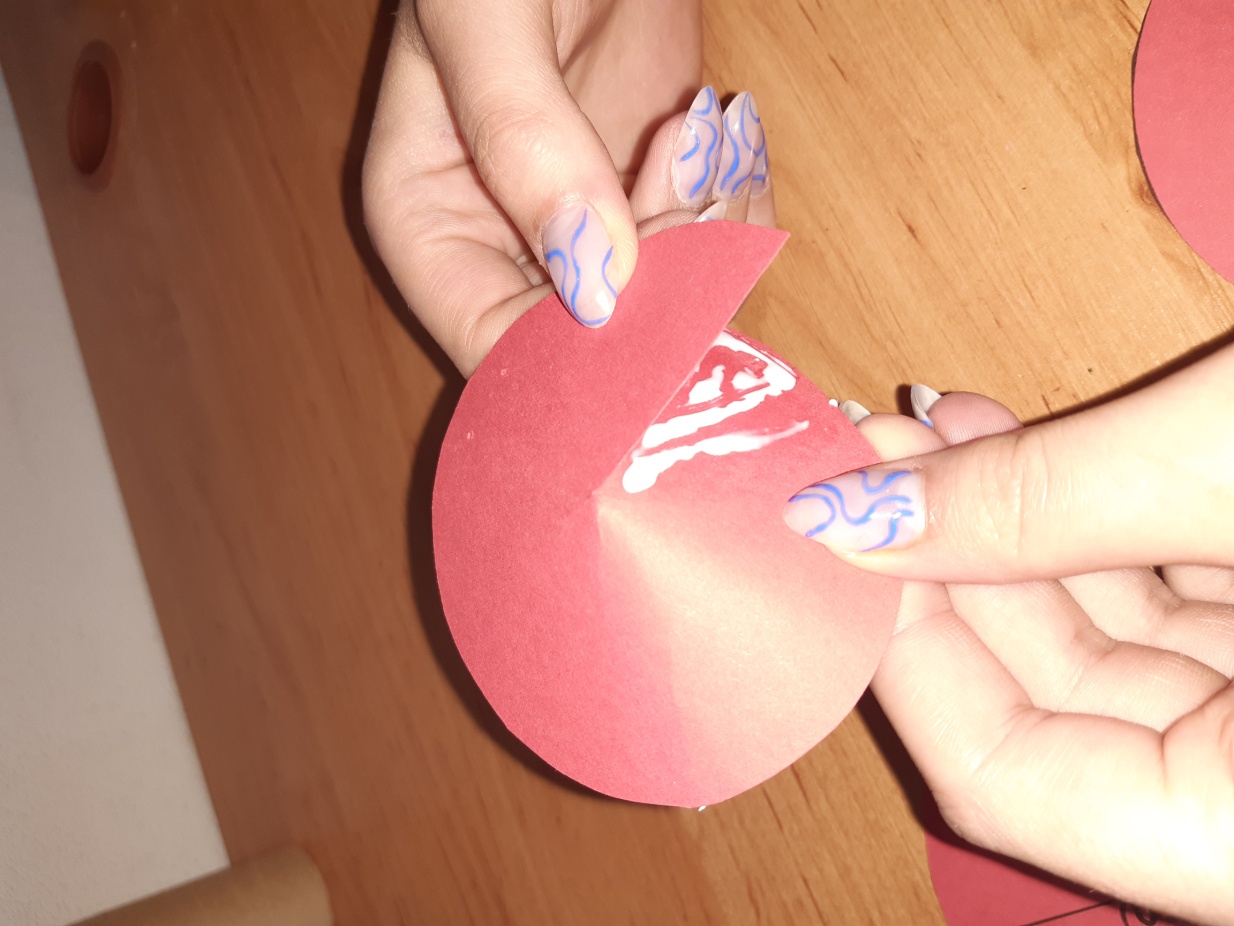 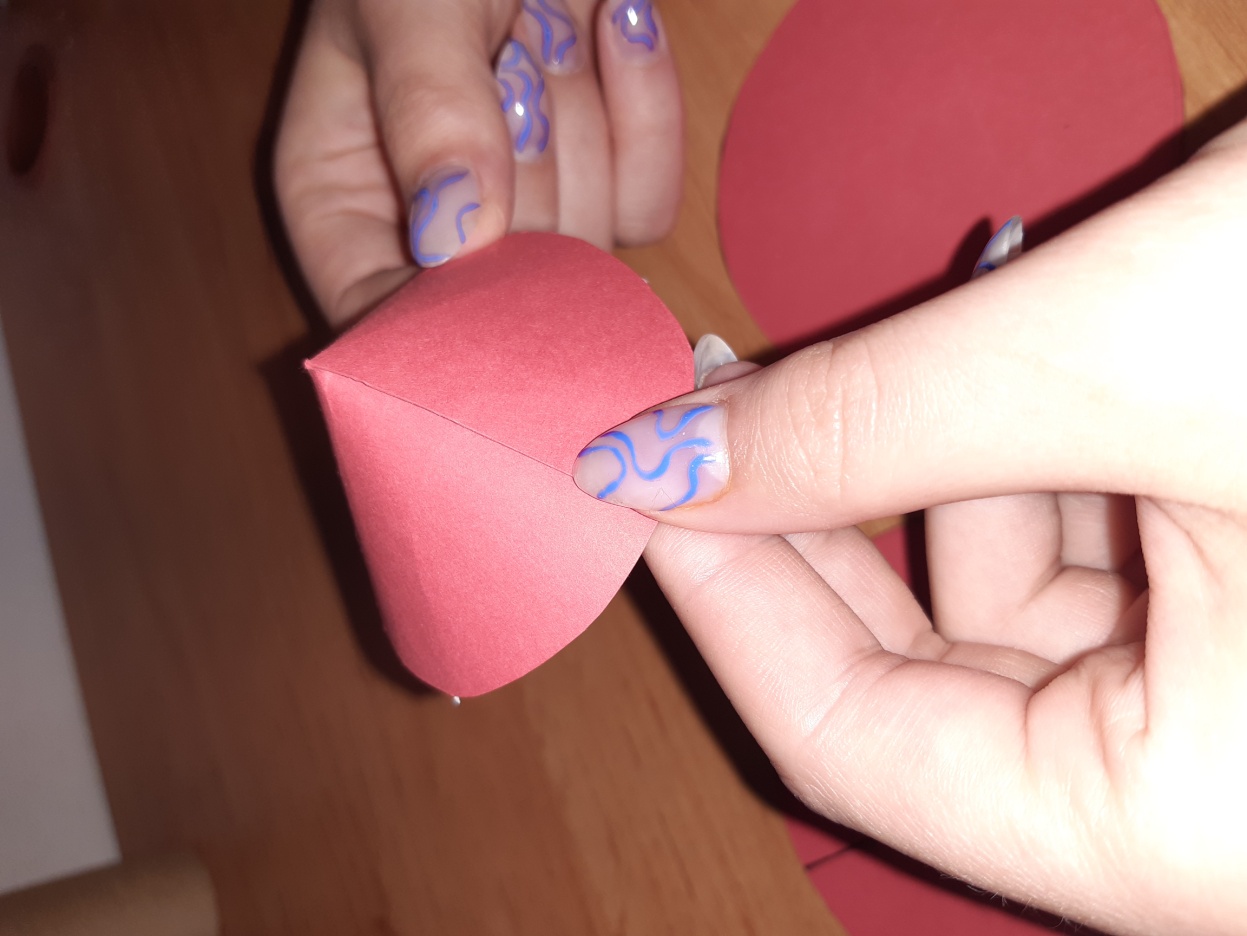 4 striešky máme nachystané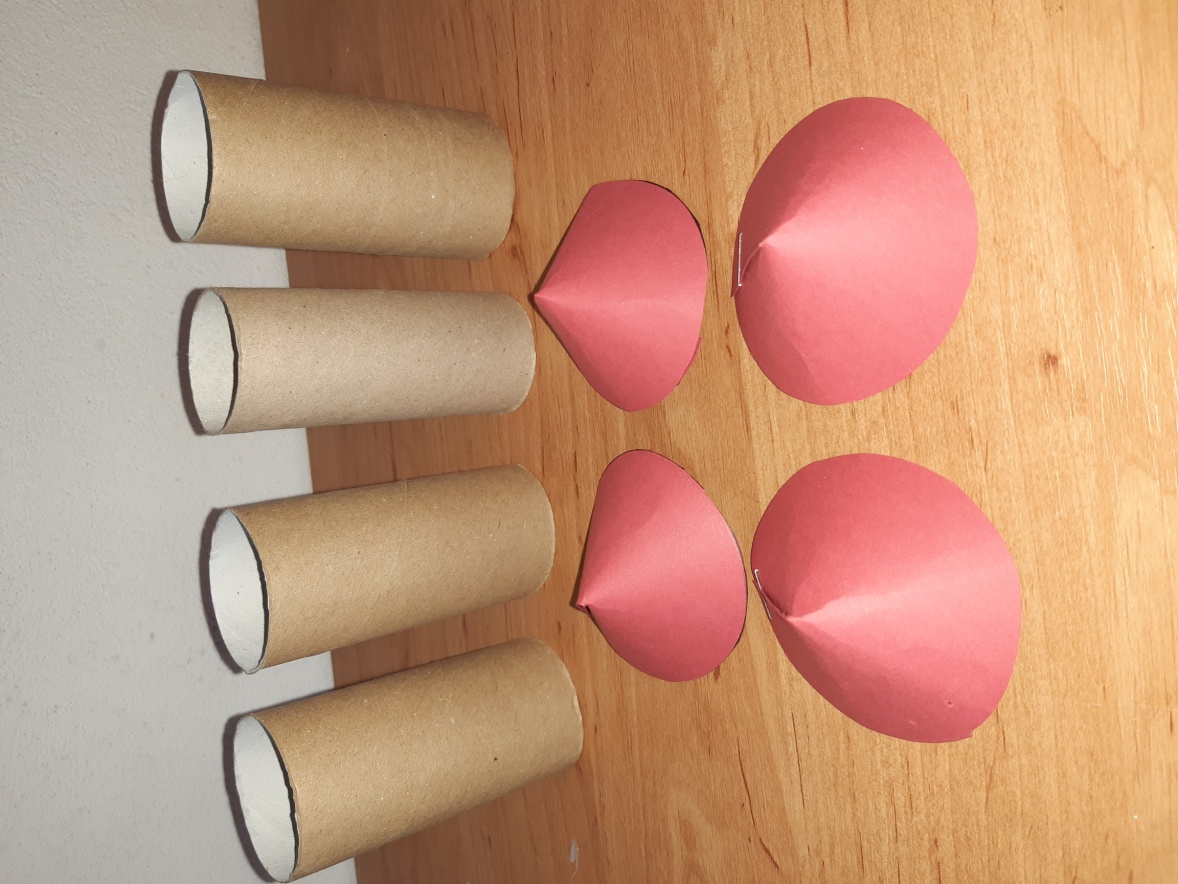 Na toaletné valce a škatuľu nakreslíme okienka a bránu ( mačičku nepokreslíme  )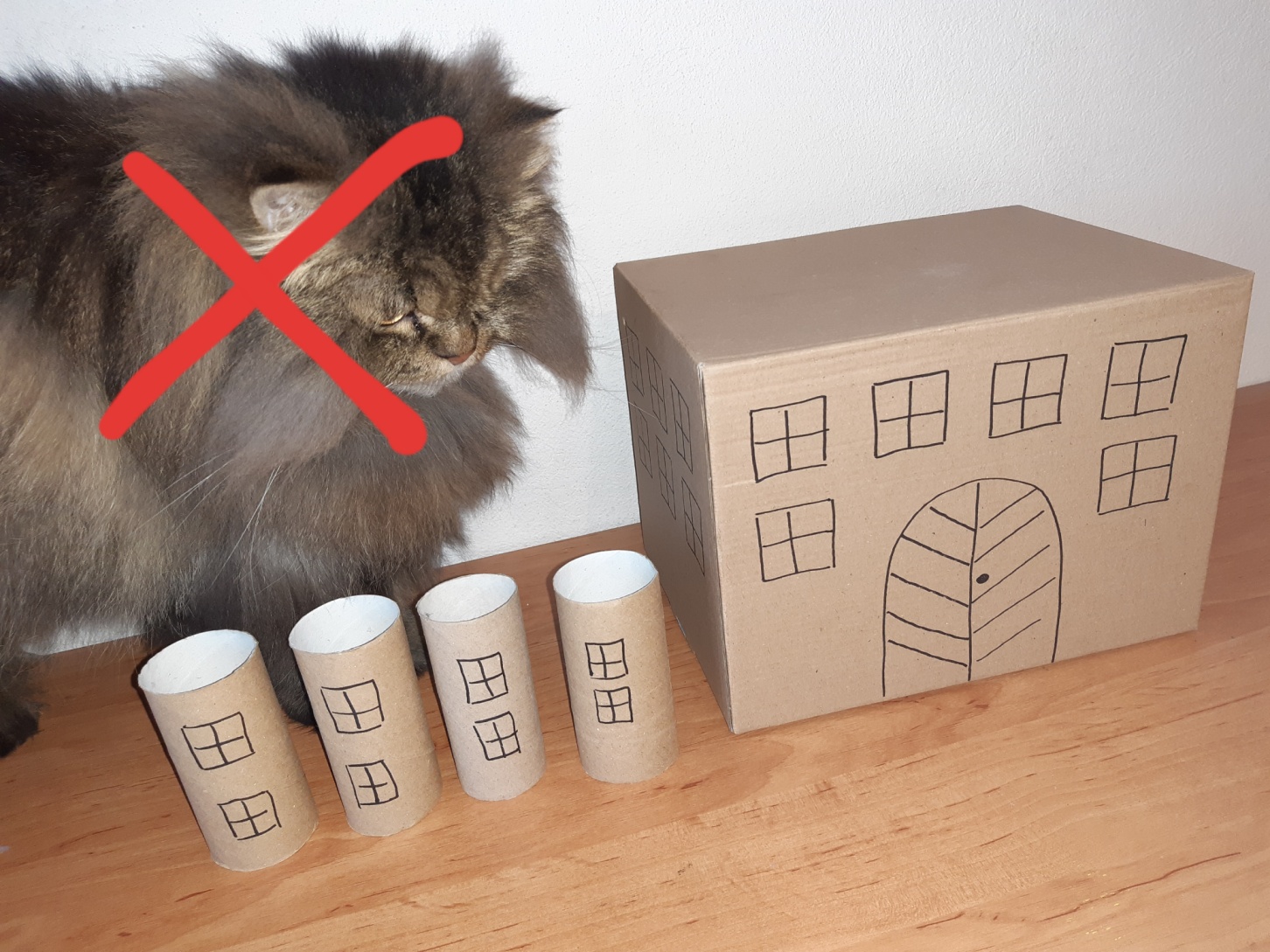 Striešky prilepíme na valce a máme vyrobené vežičky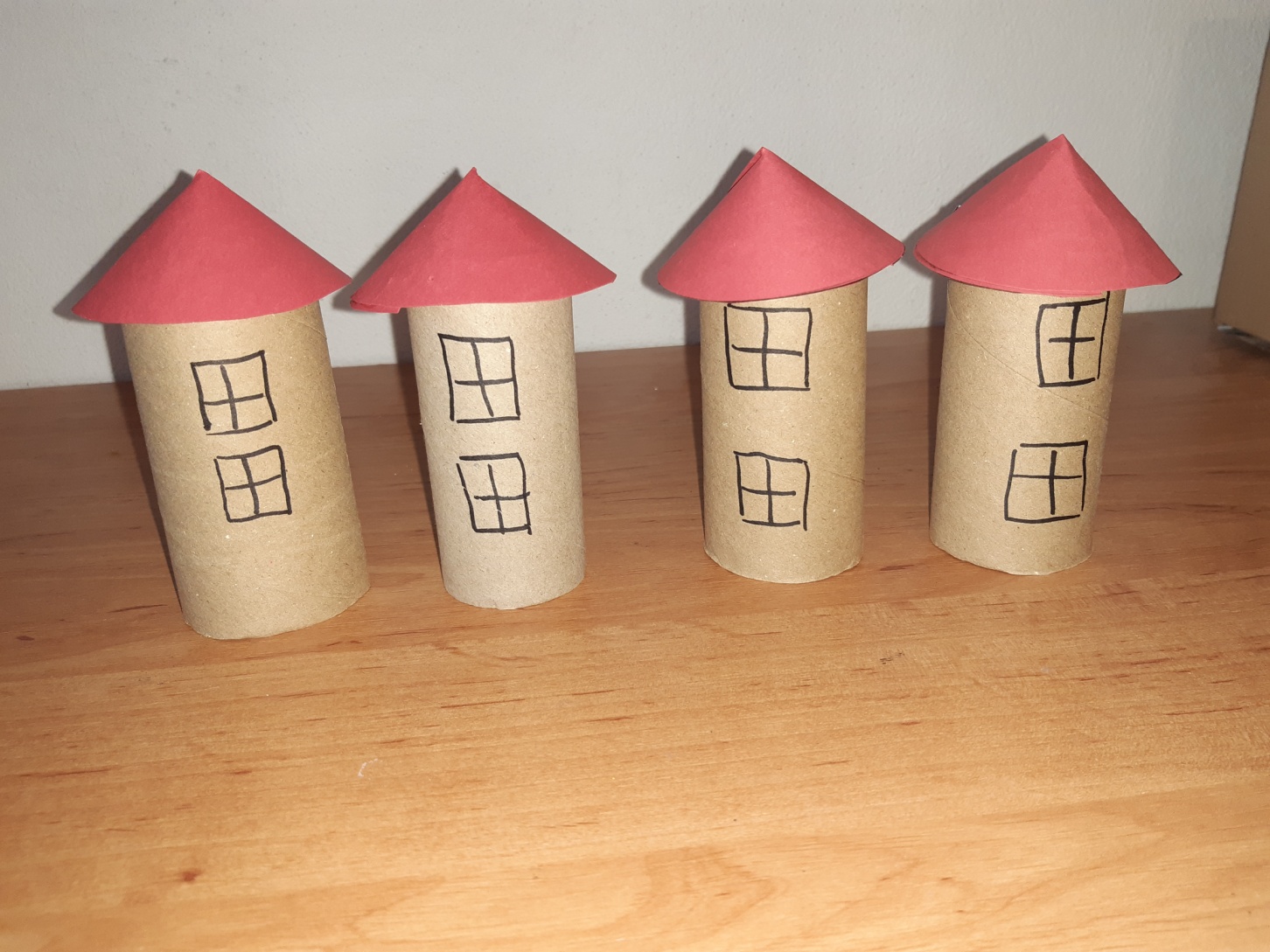 Nakoniec vežičky prilepíme na krabicu a Bratislavský hrad máme hotový 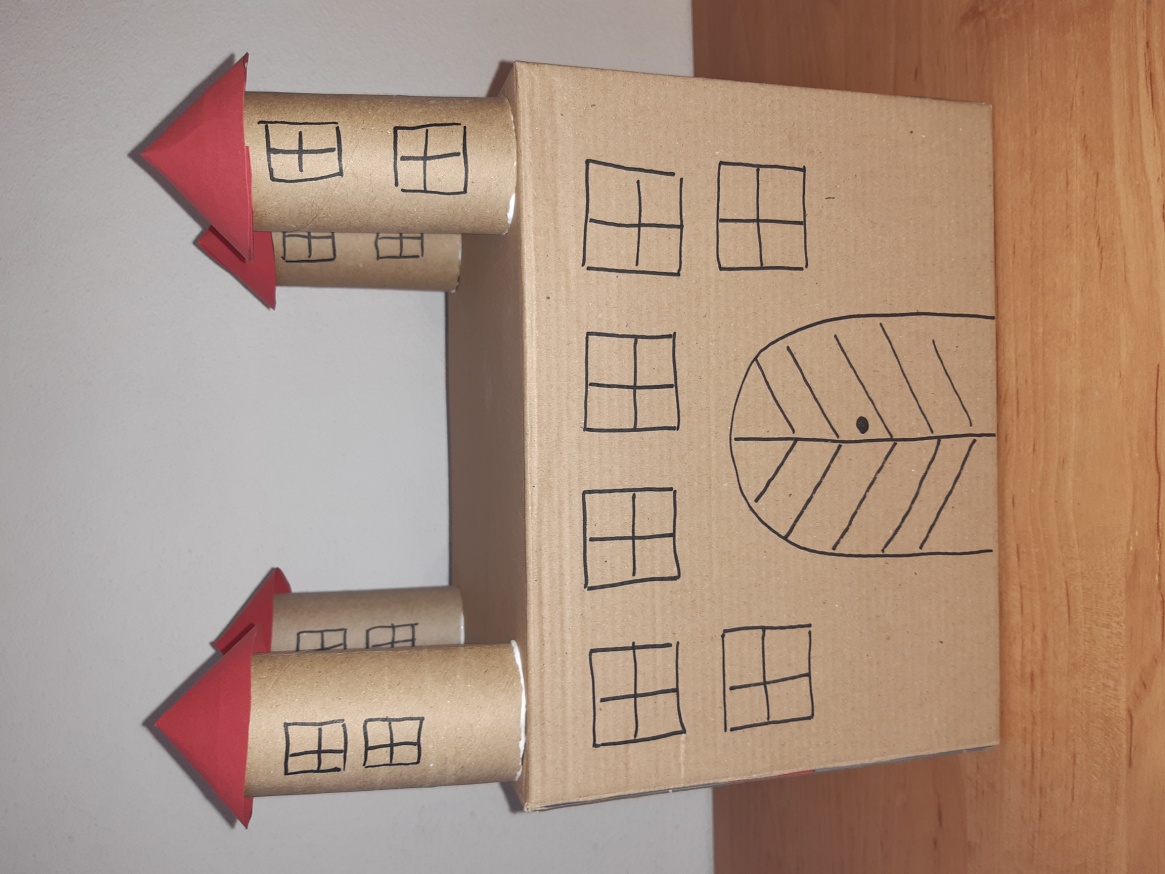 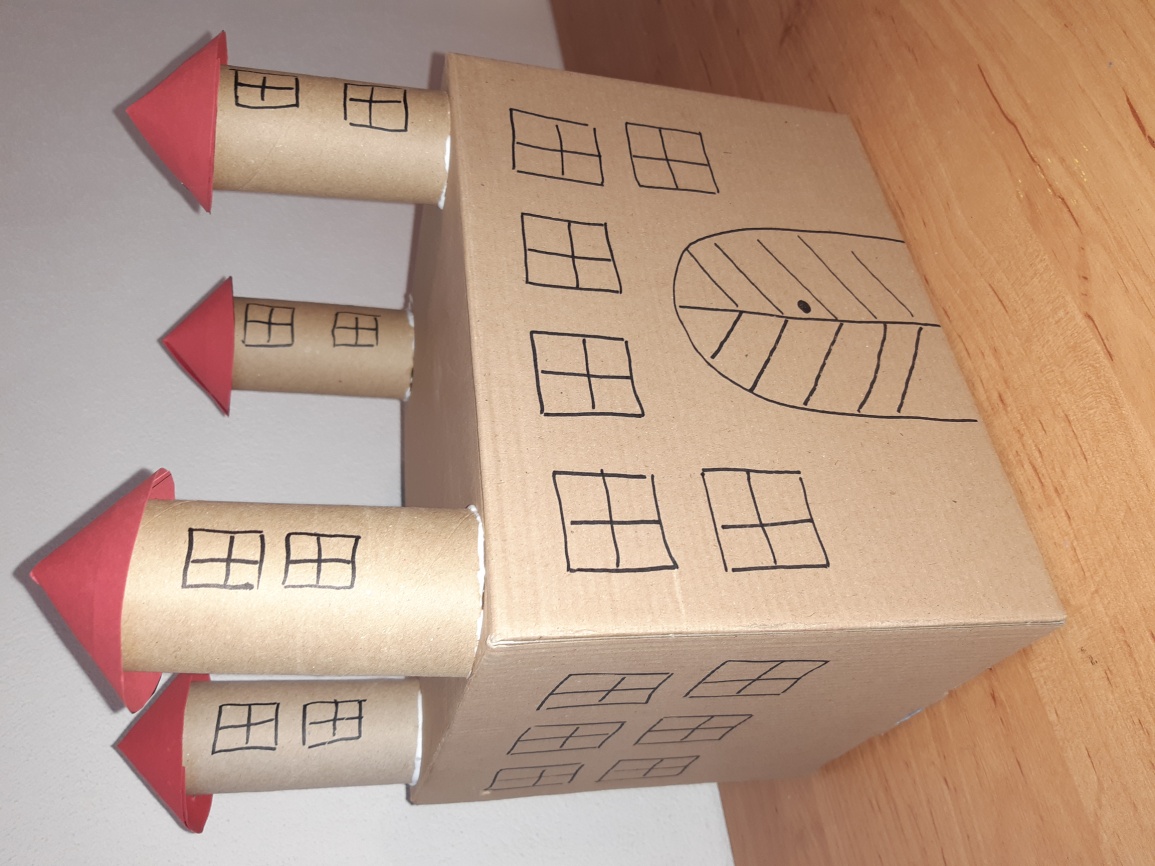 STREDA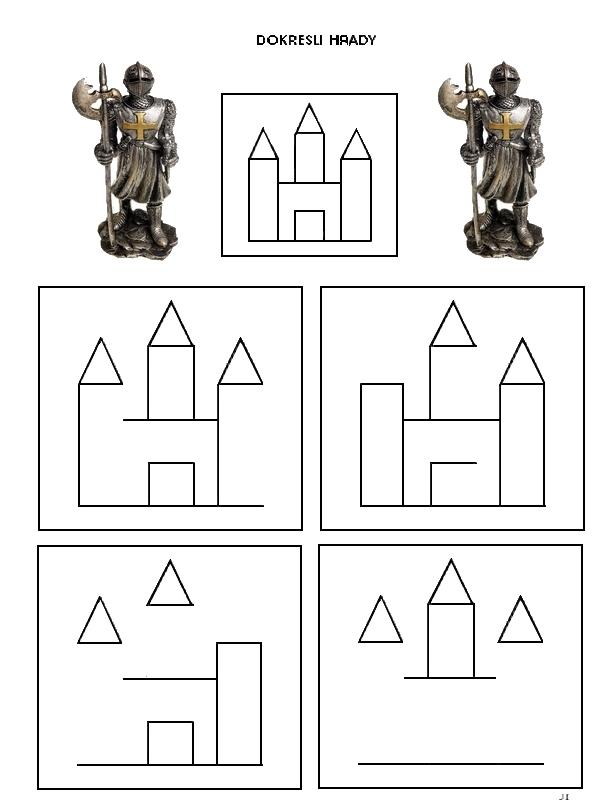 Pomenuj geometrické tvary na hlavnom obrázku. Spočítaj trojuholníky. Aký geometrický tvar tu chýba? Ak si úlohu zvládol, zahraj si pexeso onlinehttps://learningapps.org/watch?v=psmk504ja20&fbclid=IwAR2uMv2D7dL28_AP2JTzH7e4hRIx1TB_IJBKp7iSVdkSLSIgqYzTEv37XdAŠTVRTOK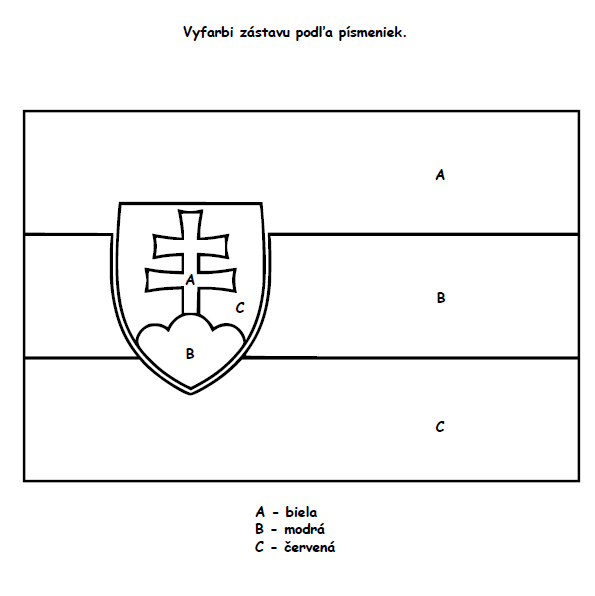 Zástavu vystrihni a nalep na špajlu.Z lega poskladaj hrad.Môžeš sa inšpirovať 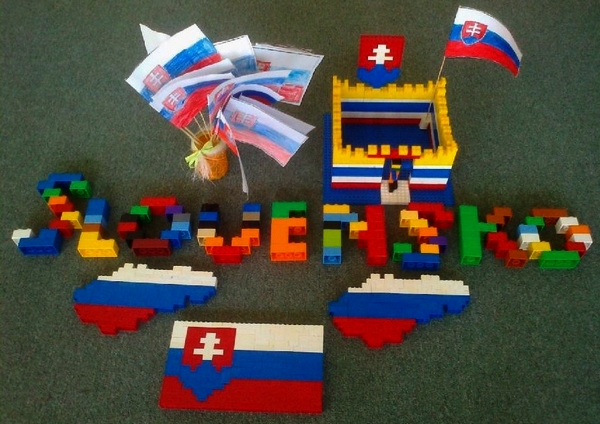 PIATOKDoplň obrázok tak, aby v každom riadku i stĺpci bol každý obrázok iba raz.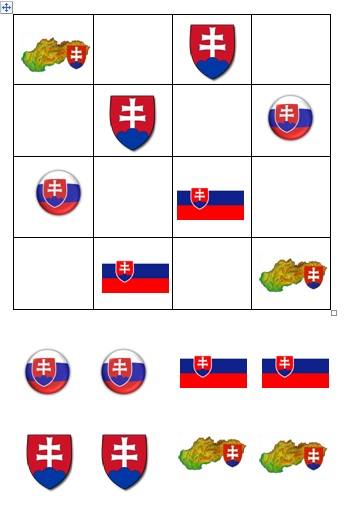 Kontrolný obrázok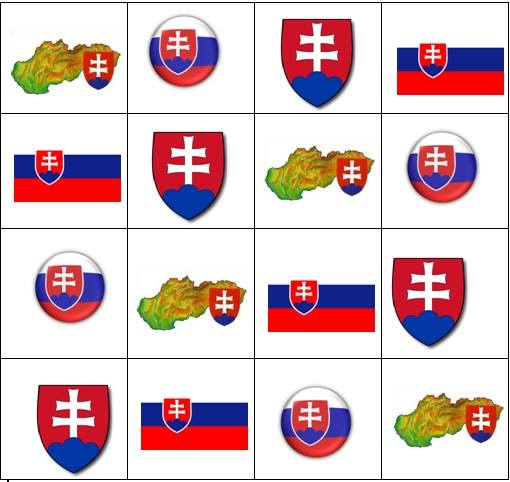 